КАРАГИНСКИЙ МУНИЦИПАЛЬНЫЙ РАЙОН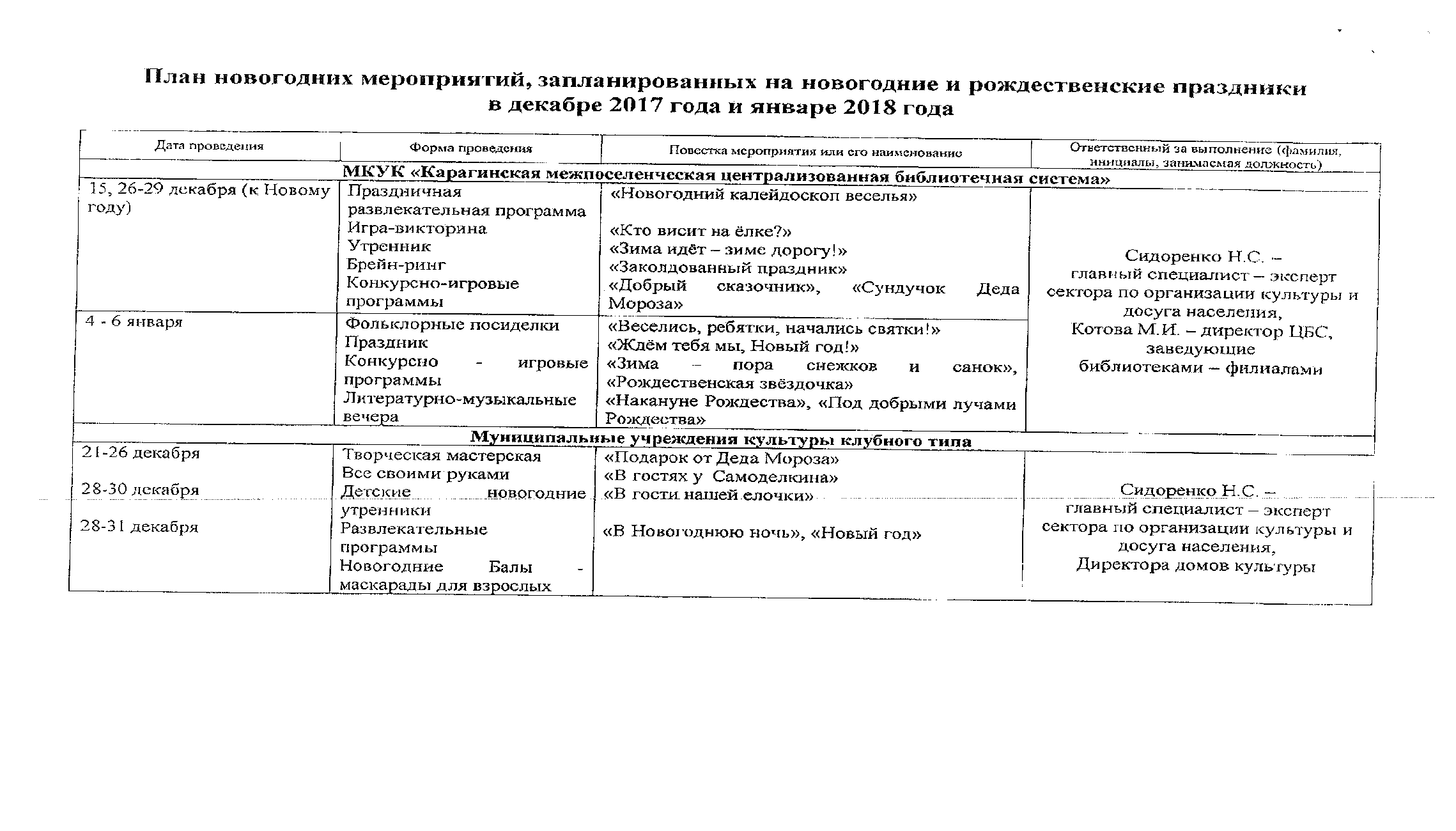 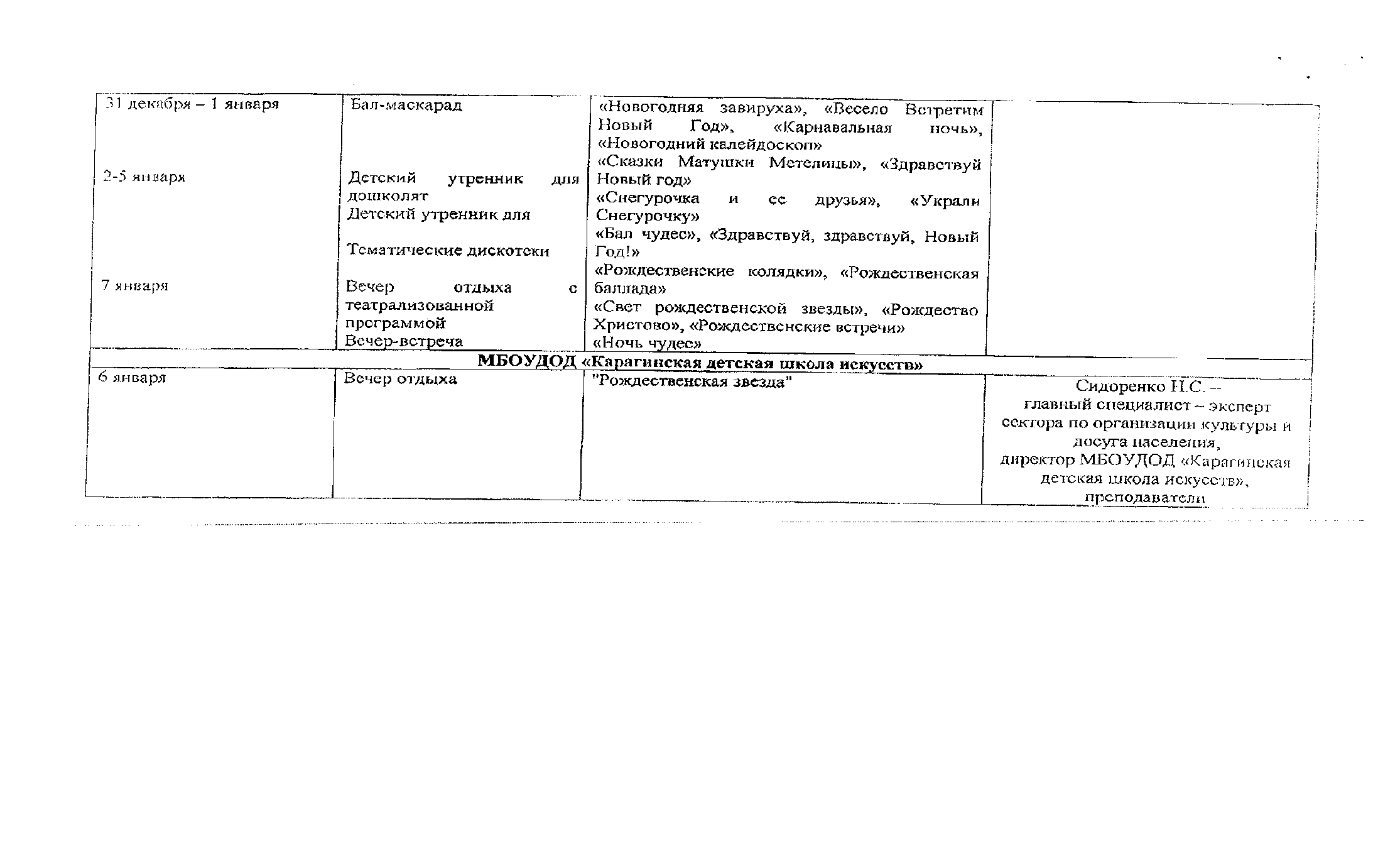 ГОРОДСКОЙ ОКРУГ «ПОСЕЛОК ПАЛАНА»ЕЛИЗОВСКИЙ МУНИЦИПАЛЬНЫЙ РАЙОНУСТЬ-КАМЧАТСКИЙ МУНИЦИПАЛЬНЫЙ РАЙОНУСТЬ-БОЛЬШЕРЕЦКИЙ МУНИЦИПАЛЬНЫЙ РАЙОНПЕНЖИНСКИЙ МУНИЦИПАЛЬНЫЙ РАЙОНс . Каменскоес. Манилыс. Таловкас. Слаутное н/п. Окланн/п. Пареньс. АянкаМКУК ПМЦБСМИЛЬКОВСКИЙ МУНИЦИПАЛЬНЫЙ РАЙОНСОБОЛЕВСКИЙ МУНИЦИПАЛЬНЫЙ РАЙОНВИЛЮЧИНСКИЙ ГОРОДСКОЙ ОКРУГТИГИЛЬСКИЙ МУНИЦИПАЛЬНЫЙ РАЙОНБЫСТРИНСКИЙ МУНИЦИПАЛЬНЫЙ РАЙОНОЛЮТОРСКИЙ МУНИЦИПАЛЬНЫЙ РАЙОН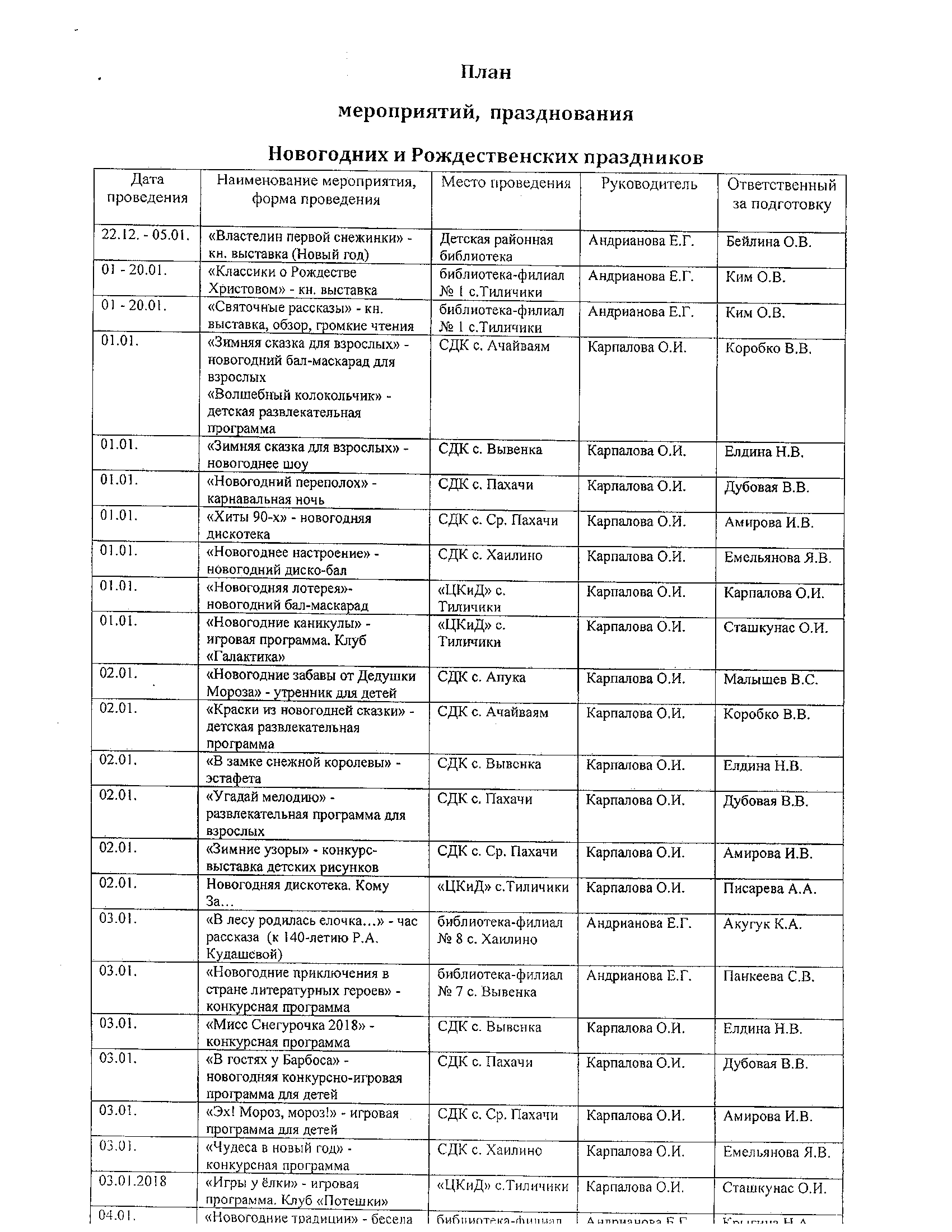 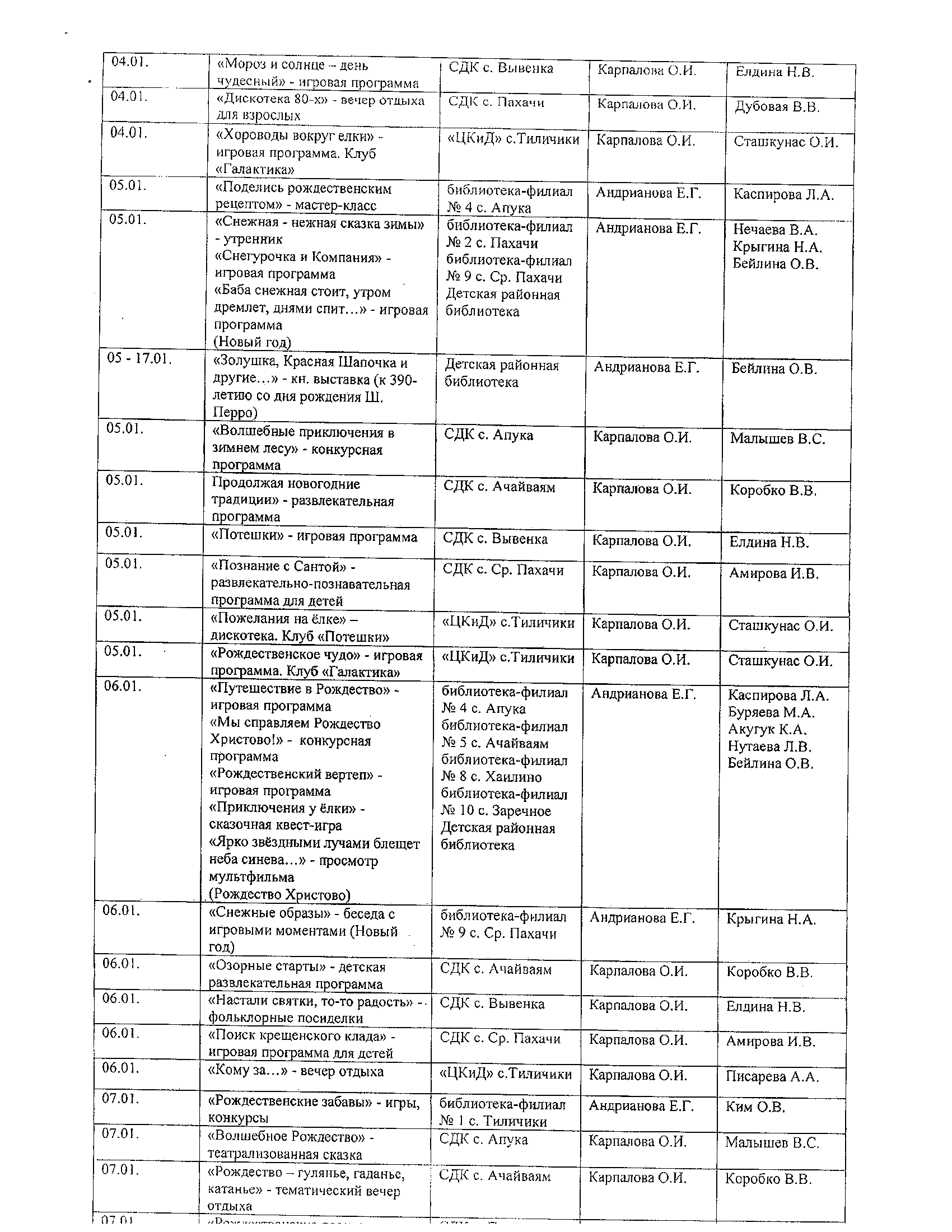 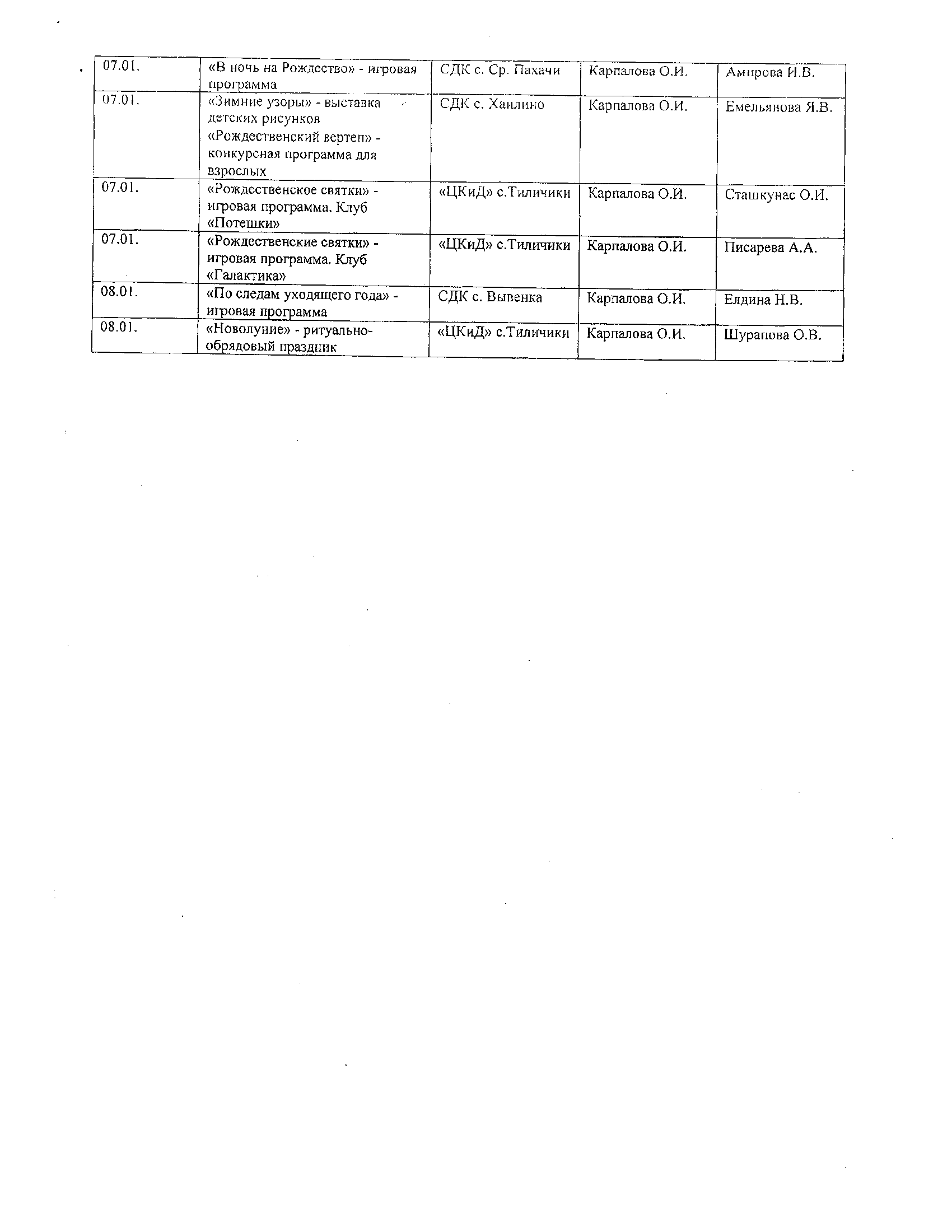 АЛЕУТСКИЙ МУНИЦИПАЛЬНЫЙ РАЙОНАЛЕУТСКИЙ МУНИЦИПАЛЬНЫЙ РАЙОНАЛЕУТСКИЙ МУНИЦИПАЛЬНЫЙ РАЙОНАЛЕУТСКИЙ МУНИЦИПАЛЬНЫЙ РАЙОНМБУ «Никольская районная библиотека им. Витуса Беринга»МБУ «Никольская районная библиотека им. Витуса Беринга»МБУ «Никольская районная библиотека им. Витуса Беринга»МБУ «Никольская районная библиотека им. Витуса Беринга»1.«Новогоднее ассорти. Ура, каникулы»: развлекательная программа+  выставка – праздник «Дед Мороз и все-все-все!»02.01Вожикова С.В.,Авдеенко Н.В.Кончанин М.Г.выставка «Раз в крещенский вечерок» 02.01-09.01Вожикова С.В.,Авдеенко Н.В.Кончанин М.Г.2.Литературный час «Волшебница Зима» + книжная выставка «Здравствуй, гостья - Зима!»03.01Вожикова С.В.,Авдеенко Н.В.Кончанин М.Г.3.День Рождения Снеговика. Творческий конкурс «Снежная скульптура».  Чаепитие.04.01Вожикова С.В.,Авдеенко Н.В.Кончанин М.Г.4.Познавательно-игровой час «Чудеса в решете» (к недели науки и техники для детей и юношества (02.01 – 08.01) и к дню детских изобретений (17.01)05.01Вожикова С.В.,Авдеенко Н.В.Кончанин М.Г.5.Фольклорный час «Настали Святки, то-то радость!» Акция «Пожелания - предсказания от Деда Мороза»+ книжно-иллюстративная выставка «Настали Святки, то-то радость!»«Клуб выходного дня». Субботний кинозал.06.01Вожикова С.В.,Авдеенко Н.В.Кончанин М.Г.6.Рождественские посиделки «Это сказочное Рождество». Чаепитие. Просмотр рождественских мультфильмов. + выставка - чудо «Это сказочное Рождество»07.01Вожикова С.В.,Авдеенко Н.В.Кончанин М.Г.7.Литературный дилижанс «Знакомство с детскими волшебниками» (75 лет повести «Маленький принц» А. де Сент–Экзюпери70 лет «Сказке о потерянном времени» Е.Л. Шварца)+ выставка - знакомство «В гостях у детских волшебников»08.01Вожикова С.В.,Авдеенко Н.В.Кончанин М.Г.8.Час творчества. Конкурс рисунков «Хорошо, когда снежинки падают» + выставка – вернисаж «Волшебный карандаш»09.01Вожикова С.В.,Авдеенко Н.В.Кончанин М.Г.МБУ «ЦЕНТР ДОСУГА И ТВОРЧЕСТВА»МБУ «ЦЕНТР ДОСУГА И ТВОРЧЕСТВА»МБУ «ЦЕНТР ДОСУГА И ТВОРЧЕСТВА»МБУ «ЦЕНТР ДОСУГА И ТВОРЧЕСТВА»1новогодний балв ночь с 31 на 1Чикунова И.Е.2Дискотека для школьников02.01Чикунова И.Е.3Детский утренник04.01Чикунова И.Е.4Соревнования по настольному теннису04.01Бурмич В.Я.5Дискотека для школьников05.01Чикунова И.Е.6Утренник для детей работников учреждений культуры05.01Чикунова И.Е.7Дискотека для взрослых06.01Чикунова И.Е.8Весёлые старты, семейная эстафета08.01Бурмич В.Я.МБУ «Алеутский краеведческий музей»МБУ «Алеутский краеведческий музей»МБУ «Алеутский краеведческий музей»МБУ «Алеутский краеведческий музей»Праздничная программа для школьников «Музей приглашает друзей»02.01Сушкова В. С. Светлорусова Е. В.Новогодняя встреча в музее с участниками проекта «Легенды о лососе»03.01Сушкова В. С.Солодникова Т. ВДень благодарения. Новогодняя встреча с волонтерами, помощниками музея.04.01Сушкова В. С.Светлорусова Е. В.Солодникова Т. В.Новогодние праздники. Программа для сотрудников музея и их семей.05.01Сушкова В. С.Сотрудники музеяМастер-класс «Рождественская открытка»06.01Сушкова В. С.Солодникова Т. В.Зимние забавы для детей «Новый год – праздник веселый!»08.01 Сушкова В. С.Светлорусова Е. В.Удачина В. С.Подготовка новогодней праздничной программы для старожилов района09.01 – 12.01Сушкова В. С.Светлорусова Е. В.Солодникова Т. В.Федосеева Л. А.Праздничная программа для членов клуба старожилов, союза пенсионеров района «Новый год – Праздник семейный»13.01 Сушкова В. С.Светлорусова Е. В.Солодникова Т. В.Митрикова А. В.МероприятиеДата, время и место проведения мероприятийОрганизатор мероприятия, организации-партнерыНовогоднее представление28.12., 10:00 – 14:30, школаМКОУ «СОШ № 1 пгт. Палана»Новогодняя ёлка «Зимняя сказка»28.12., 17:00 – 20:00, школаМКОУ «СОШ № 1 пгт. Палана»Новогодняя ёлка «Как – то раз под Новый год ….»29.12., 17:00 – 20:00, школаМКОУ «СОШ № 1 пгт. Палана»Новогодние посиделки «Новый год к нам мчится»29.12., школаМКОУ «СОШ № 1 пгт. Палана»Костюмированное поздравление с Новым годом паланцев30.12, улицы поселкаМАУ «Центр культуры и досуга городского округа «поселок Палана», ПМО КРО ВОО «МГЕР»Новый год у главной ёлки31.12. – 01.01, 01:00-02:00, площадь ЛенинаОтдел образования, социальной защиты, культуры и спорта Администрации городского округа «поселок Палана», МАУ «Центр культуры и досуга городского округа «поселок Палана»Детский новогодний утренник03.01., 12:00-14:00, центр культуры и досуга (снежный городок)МАУ «Центр культуры и досуга городского округа «поселок Палана»«Зимние забавы на новогодней горке»«Царь горы»«Игры на свежем воздухе»04.01., 12:00 – 14:00, площадь ЛенинаМКОУ «СОШ № 1 пгт. Палана»«Новогодний КВН»04.01., 17:00 – 18:00, школа, каб. 303МКОУ «СОШ № 1 пгт. Палана»«Я выбираю спорт!»04.01., 12:00 – 16:00, горнолыжная базаМКОУ «СОШ № 1 пгт. Палана»«Встреча Рождества»04.01., 14:00 – 15:00, библиотекаМКОУ «СОШ № 1 пгт. Палана»«Катание с горы»05.01., 12:00 – 14:00, совхозная горкаМКОУ «СОШ № 1 пгт. Палана»«Рождественские посиделки с колядками»«Новогодние игры», «Новогодний серпантин»«Встреча Рождества»05.01., 12:00 – 14:00, школаМКОУ «СОШ № 1 пгт. Палана»«Зимние игры»05.01., 14:00 – 15:00, площадь ЛенинаМКОУ «СОШ № 1 пгт. Палана»Конкурс снежных фигур «Снежная баба»06.01., 14:00-17:00, центр культуры и досуга (снежный городок)МАУ «Центр культуры и досуга городского округа «поселок Палана»Соревнования по игре с мячом на снегу «Рождественская клюшка»06.01., 14:00-17:00, центр культуры и досуга (спортивная площадка)Отдел образования, социальной защиты, культуры и спорта Администрации городского округа «поселок Палана», МАУ «Центр культуры и досуга городского округа «поселок Палана»«Зимние игры»08.01., 12:00 – 13:00, горнолыжная базаМКОУ «СОШ № 1 пгт. Палана»Соревнования по настольному теннису08.01., 14:00-17:00, школаОтдел образования, социальной защиты, культуры и спорта Администрации городского округа «поселок Палана», МАУ «Центр культуры и досуга городского округа «поселок Палана»«Зимние игры»«Царь горы»09.01., 12:00 – 13:00, горнолыжная базаМКОУ «СОШ № 1 пгт. Палана»«Рождественские посиделки»09.01., 12:00 – 13:00, школаМКОУ «СОШ № 1 пгт. Палана»Дата и время проведения Наименование мероприятияМесто проведения Ответственный исполнитель Управление культуры, спорта и молодёжной политики Администрации Елизовского муниципального районаУправление культуры, спорта и молодёжной политики Администрации Елизовского муниципального районаУправление культуры, спорта и молодёжной политики Администрации Елизовского муниципального районаУправление культуры, спорта и молодёжной политики Администрации Елизовского муниципального района03-04.01.201811:00Детский новогодний утренник «Новогодние чудеса»МБУК ЕРДКСаламатина Л.А., директор04.01.201814:00Вечер отдыха для ОО «Общество инвалидов», посвящённый празднованию Нового года и Рождества ХристоваМБУК ЕРДКСаламатина Л.А., директор	05.01.201811:00Новогодняя игровая программа для детей «Здравствуй, Новый год!»МБУК «Елизовский районный зоопарк»Кисиленко А.Д., и.о. директора МБУК МДКМ «Юность»05.01.201813:00Игровая программа на свежем воздухе «Зимние забавы»МБУК ДК «Галактика»Коробкова Е.А., директор06.01.201820:00Рождественская дискотека для взрослых «Танцы в стиле»МБУК ЕРДКСаламатина Л.А., директор	07.01.201812:00Рождественская развлекательная программа для детей «Чудеса происходят в Рождество!»ПКиО «Сказка» сцена-ракушкаКисиленко А.Д., и.о. директора МБУК МДКМ «Юность»07.01.201813:00Праздничный огонёк «Рождественская звезда» для участников объединения «Памяти павших отцов»МБУК «Елизовский районный клуб по работе с ветеранами»Табабилова О.В., директор13.01.201814:00Вечер отдыха для ОО «Союз пенсионеров», посвящённый празднованию Нового года и Рождества ХристоваМБУК ЕРДКСаламатина Л.А., директор	17.01.201811:00Познавательная программа «С Крещением» для участников ОО «Общество инвалидов»МБУК «Елизовский районный клуб по работе с ветеранами»Табабилова О.В., директор19.01.201819:00Кинолекторий с демонстрацией художественного фильма «Карнавал»МБУК «Елизовский районный клуб по работе с ветеранами»Табабилова О.В., директорЕлизовское городское поселениеЕлизовское городское поселениеЕлизовское городское поселениеЕлизовское городское поселение15.12.201717:00Весёлые старты «Нам морозы не страшны»Стадион «Строитель»Кудрявцев Ю.А., и.о. директора с 23.12.2017по 30.12.201720:00Организация и проведение Новогодних вечеров отдыха для жителей «Вокруг света за день до Нового года»МБУК КДЦ «Гейзер»Омельченко Д.В., директорс 23, 26, 27, 28.12.201712:00Новогодние утренники «Чудеса под Новый год»МБУК КДЦ «Гейзер»Омельченко Д.В., директор24.12.201715:00Соревнования по хоккею на кубок Главы Администрации Елизовского городского поселенияСтадион «Строитель»Кудрявцев Ю.А., и.о. директора25.12.201716:00Соревнования «Ледовые эстафеты»Стадион «Строитель»Кудрявцев Ю.А., и.о. директорас 25.12.2017по 31.12.201722:00Конкурс на лучшую снежную фигуруПКиО «Сказка»Омельченко Д.В., директор31.12.201715:00Семейный праздник для детей «Новогодний серпантин»ПКиО «Сказка»Омельченко Д.В., директор01.01.201800:40Театрализованное представление «Новогодняя Сказка»ПКиО «Сказка»Омельченко Д.В., директор01.01.201801:15Праздничный фейерверкПКиО «Сказка»Омельченко Д.В., директор01.01.201801:30Театрализованная развлекательная программа «Новогодний серпантин»ПКиО «Сказка»Омельченко Д.В., директортел.: 6-67-96, 8-961-969-04-0402.01.201816:00Весёлые стартыСтадион «Строитель»Кудрявцев Ю.А., и.о. директора03.01.201816:00Открытый турнир Елизовского городского поселения по хоккею в валенкахСтадион «Строитель»Кудрявцев Ю.А., и.о. директора04.01.201817:00Новогодние весёлые эстафетыСтадион «Строитель»Кудрявцев Ю.А., и.о. директора04.01.201813:00Детская конкурсная программа «Снежный лабиринт»МКУК КДЦ «Гейзер»Омельченко Д.В., директор06.01.201821:00Театрализованое представление «Ночь перед Рождеством» Стадион «Строитель»Кудрявцев Ю.А., и.о. директора07.01.201813:00Театрализованное представление «Рождественская звезда»ПКиО «Сказка»Омельченко Д.В., директор10.01.201814:00Праздник в доме «Святочные посиделки»МБУК КДЦ «Гейзер»Омельченко Д.В., директор10.01.201814:00Выставка детского творчества «Зимние чудеса»МБУК КДЦ «Гейзер»Омельченко Д.В., директор13.01.201814:00Конкурсная программа «Парад снеговиков», «Чудеса на виражах»Стадион «Строитель»Кудрявцев Ю.А., и.о. директораПионерское сельское поселениеПионерское сельское поселениеПионерское сельское поселениеПионерское сельское поселение22.12.201718:00Новогодний вечер для ветеранов от хора «Красная гвоздика»Фойе МУ КДЦ «Радуга» Кочиева Н.И., директор28.12.201718:00Новогодний квест для детейФойе МУ КДЦ «Радуга»Кочиева Н.И., директор29.12.201719:00Вечер отдыха для взрослого населения «Новый год в кругу друзей»Фойе МУ КДЦ «Радуга»Кочиева Н.И., директор01.01.201801:00Дискотека «Новогодняя ночь»Фойе МУ КДЦ «Радуга»Кочиева Н.И., директор03.01.201814:00Детский утренник «Проказы бармалейки»Фойе МУ КДЦ «Радуга»Кочиева Н.И., директор06.01.201820:00Молодёжный вечер «Рождественский сочельник»Фойе МУ КДЦ «Радуга»Кочиева Н.И., директорКорякское сельское поселениеКорякское сельское поселениеКорякское сельское поселениеКорякское сельское поселение26.12.201712:00Новогодний спектакль для школьников «Волшебные часы»СДК с. КорякиПознанский А.Н., директор27-29.12.201719:00Вечер отдыха для старшего поколения «Украденное шампанское»СДК с. КорякиПознанский А.Н., директор30.12.201720:00Новогодняя дискотекаСДК с. КорякиПознанский А.Н., директор01.01.201801:00Новогодняя дискотекаСДК с. КорякиПознанский А.Н., директор01.01.201820:00Новогодняя дискотекаСДК с. КорякиПознанский А.Н., директор02.01.201811:00Новогодний утренник для самых маленьких (1-2 года) «Новогодний хоровод»СДК с. КорякиПознанский А.Н., директор02.01.201813:00Новогодний утренник для детей  (4-7 лет) «Приключения на Новый год»СДК с. КорякиПознанский А.Н., директор02.01.201815:00Новогодний утренник для детей (2-4 года) «С новым Годом!»СДК с. КорякиПознанский А.Н., директор02.01.201820:00ДискотекаСДК с. КорякиПознанский А.Н., директор06.01.201812:00Программа для детей «Накануне Рождества»СДК с. КорякиПознанский А.Н., директор06.01.201820:00ДискотекаСДК с. КорякиПознанский А.Н., директор07.01.201820:00Праздничная дискотекаСДК с. КорякиПознанский А.Н., директор16.12.201716:00Мастер-класс «Новогодняя игрушка»СДК п. ЗелёныйЛеденёва Е.В., звукорежиссёр15-20.12.2017в течении дняАкция «Наряди главную ёлку посёлка»СДК п. ЗелёныйШкольникова Т.Ю., режиссёр24.12.201711:00Новогодний утренник для детей 1-6 летСДК п. ЗелёныйШкольникова Т.Ю., режиссёр24.12.201714:00Новогодний утренник для детей 6 лет и старшеСДК п. ЗелёныйШкольникова Т.Ю., режиссёр30.12.201716:00Мультвикторина «Дед Мороз и компания»СДК п. ЗелёныйШкольникова Т.Ю., режиссёр30.12.201718:00ДискотекаСДК п. ЗелёныйЗубова А.А., ведущая дискотекиВулканное сельское поселениеВулканное сельское поселениеВулканное сельское поселениеВулканное сельское поселение26.12.201713:00Детский новогодний утренник МБУК ДК «Галактика»Коробкова Е.А., директор26.12.201716:00Детский новогодний утренникМБУК ДК «Галактика»Коробкова Е.А., директор27-29.12.201719:00Вечер отдыха для взрослыхМБУК ДК «Галактика»Коробкова Е.А., директорНоволесновское сельское поселениеНоволесновское сельское поселениеНоволесновское сельское поселениеНоволесновское сельское поселение21.12.201716:00«Мастерская Деда Мороза» изготовление новогодних поделок МКУК СДК п. ЛеснойБэнэдэк И.А., культорганизатор МКУК СДК27.12.201718:00Новогодний огонёк для пенсионеров «Новогодний бум» МКУК СДК п. ЛеснойБэнэдэк И.А., культорганизатор МКУК СДК28.12.201712:00Театрализованное новогоднее представление «Волшебство Нового года» Школа п. БерезнякиБэнэдэк И.А., культорганизатор МКУК СДК29.12.201720:00Новогодний огонёк для жителей посёлка «Новогодний бум» МКУК СДК п. ЛеснойБэнэдэк И.А., культорганизатор МКУК СДКНиколаевское сельское поселениеНиколаевское сельское поселениеНиколаевское сельское поселениеНиколаевское сельское поселение21.12.201716:00Кукольный спектакль для д/с «Ёлка у зверей»МКУК СДК с. НиколаевкаРевенок Н.Н., директор 22.12.201711:00Акция «Наряди ёлочку всем селом»МКУК СДК с. СосновкаГречишникова Е.А., директор23.12.201718:00Новогодний огонёк для населения «В гостях у сказки»МКУК СДК с. СосновкаГречишникова Е.А., директор28.12.201713:00Акция для пожилых людей «Новый год в каждый дом»На территории сельского поселенияСовет пенсионеров29.12.201718:00Новогодний огонёк для работников бюджетных организаций «Встречайте с нами Новый год»МКУК СДК с. НиколаевкаРевенок Н.Н., директор 30.12.201711:00Новогоднее тетрализованное представление для детей «Весёлое Новогодье»МКУК СДК с. СосновкаГречишникова Е.А., директор30.12.201716:00Новогодний утренник для детей «Дружный хоровод»МКУК СДК с. НиколаевкаРевенок Н.Н., директор 01.01.201801:00Новогодняя ночная дискотека для населения «Карнавальная ночь»МКУК СДК с. СосновкаГречишникова Е.А., директор01.01.201801:30Новогодняя дискотека для жителей села «Новогодний серпантин»МКУК СДК с. НиколаевкаРевенок Н.Н., директор 01.01.201821:00Праздничная дискотека для молодёжиМКУК СДК с. НиколаевкаРевенок Н.Н., директор 01.01.201822:00Новогодняя праздничная дискотека для населения «С Новым годом»МКУК СДК с. СосновкаГречишникова Е.А., директор03.01.201813:00Игровая программа для детей «Снежные забавы»МКУК СДК с. СосновкаГречишникова Е.А., директор03.01.201815:00Детская праздничная дискотекаМКУК СДК с. СосновкаГречишникова Е.А., директор03.01.201816:00Детская дискотека с игровой программойМКУК СДК с. НиколаевкаРевенок Н.Н., директор 04.01.201814:00Спортивный час для детей «Зимние забавы»МКУК СДК с. НиколаевкаРевенок Н.Н., директор 06.01.201814:00Детская праздничная дискотека с игровой программойМКУК СДК с. СосновкаГречишникова Е.А., директор06.01.201821:00Дискотека для молодёжи «Щедрый вечер»МКУК СДК с. НиколаевкаРевенок Н.Н., директор 06.01.201822:00Вечер отдыха для населения «Вечера на хуторе близ Диканьки»МКУК СДК с. СосновкаГречишникова Е.А., директор07.01.201814:00Чаепитие для пожилых людей «Рождественские посиделки»МКУК СДК с. СосновкаГречишникова Е.А., директор13.01.201814:00Детская дискотека с игровой программой «Петушиные бои»МКУК СДК с. СосновкаГречишникова Е.А., директор13.01.201822:00Вечер отдыха для населения с развлекательной игровой программой «Проводим Старый год»МКУК СДК с. СосновкаГречишникова Е.А., директор13.01.201823:00Костюмированный бал-маскарад для жителей села «Старый Новый Год»МКУК СДК с. НиколаевкаРевенок Н.Н., директор Начикинское сельское поселение Начикинское сельское поселение Начикинское сельское поселение Начикинское сельское поселение 28.12.201712:00Новогодняя сказкаМКУК СДК п. СокочСадехова Е.В., директор28.12.201714:00Новогодние игры у ёлкиМКУК СДК п. СокочСадехова Е.В., директор28.12.201718:00Выезд Деда Мороза и снегурочки для поздравлений детейМКУК СДК п. СокочСадехова Е.В., директор29.12.201719:00Новогодний мюзиклМКУК СДК п. СокочСадехова Е.В., директорРаздольненское сельское поселениеРаздольненское сельское поселениеРаздольненское сельское поселениеРаздольненское сельское поселение08, 23.12.201719:0009, 15, 16, 22 29, 30.12.201721:00Дискотека для молодёжиМКУК СДКп. РаздольныйФадеева И.В., директор09, 16, 23.12.201719:00Дискотека для детейМКУК СДКп. РаздольныйФадеева И.В., директор16.12.201714:00Концерт Народного хора «Раздолье»МКУК СДКп. РаздольныйФадеева И.В., директор29.12.201713:00Новогоднее театрализованное представление для детей «Новогодние приключения в зимнем лесу» МКУК СДКп. РаздольныйФадеева И.В., директор29.12.201720:00«Новогоднее казино» конкурсно-игровая программа для жителей посёлкаМКУК СДКп. РаздольныйФадеева И.В., директор30.12.201717:00«Призы уходящего года» соревнования по мини-футболуМКУК СДКп. РаздольныйФадеева И.В., директор30.12.201720:00Конкурсно-игровая проограмма для жителей посёлка «Новогоднее казино» МКУК СДКп. РаздольныйФадеева И.В., директор31.12.201721:00Развлекательная программа для молодёжи «Новогодний коктейль»МКУК СДКп. РаздольныйФадеева И.В., директорНовоавачинское сельское поселениеНовоавачинское сельское поселениеНовоавачинское сельское поселениеНовоавачинское сельское поселение16.12.201713:00Конкурсная программа «Ау, мы ищем Снегурочку»СДК пос. НовыйМорозова Н.О. заведующая СДК пос.Новый23.12.201713:00Мастерская Деда МорозаСДК пос. НовыйМорозова Н.О. заведующая СДК пос.Новый24.12.201713:00Киновикторина «Путешествие в мультландию»СДК пос. НовыйМорозова Н.О. заведующая СДК пос.Новый28.12.201711:0014:0017:00Новогодние утренники Нагорненской СОШСДК пос. НагорныйБалабаева О.Д. директор СДК пос.Нагорный01.01.201801:30Бал-маскарад «Как-то раз под Новый год!»СДК пос. НовыйМорозова Н.О. заведующая СДК пос.Новый01.01.201801:30Бал-маскарад «Новый год у ворот!»СДК пос. НагорныйБалабаева О.Д. директор СДК пос.Нагорный03.01.201811:00Детский новогодний утренник «В гостях у Деда Мороза и Снегурочки!»СДК пос. НагорныйБалабаева О.Д. директор СДК пос.Нагорный04.01.201813:00Новогодний детский утренник «В гостях у Деда Мороза и Снегурочки»СДК пос. НовыйМорозова Н.О. заведующая СДК пос.Новый06.01.201817:00Концерт художественной самодеятельности вокальной группы «Новоавачинские девчата»СДК пос. НовыйМорозова Н.О. заведующая СДК пос.Новый06.01.201817:00Вечер отдыха «Светлый праздник Рождества»СДК пос. НагорныйБалабаева О.Д. директор СДК пос.Нагорный07.01.201819:00«Рождественская дискотека» для молодёжиСДК пос. НагорныйБалабаева О.Д. директор СДК пос.Нагорныйс 07.01201812.01.201819.01.2018по 26.01.201818:00Детская дискотекаСДК пос. НовыйМорозова Н.О. заведующая СДК пос.Новыйс 07.01.2018по 30.01.201813:00Выставка кружка детского прикладного творчества «Рождественский сапожок»СДК пос. НовыйМорозова Н.О. заведующая СДК пос.Новыйс 21.01.2018по 28.01.201812:00Киновикторина «Путешествие в мультландию»СДК пос. НовыйМорозова Н.О. заведующая СДК пос.Новый№п/пНаименование мероприятияДата проведенияОтветственныеМКУ «Центр досуга и культуры Ключевского сельского поселения»МКУ «Центр досуга и культуры Ключевского сельского поселения»МКУ «Центр досуга и культуры Ключевского сельского поселения»МКУ «Центр досуга и культуры Ключевского сельского поселения»1Новогодний утренник для дошкольников«Путешествие к Деду Морозу»30 декабря 2017Директор Семенов И.В.2Новогодний утренник для детей из социально незащищенных семей«Новогодние приключения»30 декабря 2017Директор Семенов И.В.3Новогоднее поздравления Деда Мороза и Снегурочки у ёлки на площади ЦДиК1 января 2018Директор Семенов И.В.4Новогодний вечер-огонёк «Таинство Нового года»1 января 2018Директор Семенов И.В.5Новогодний кинозал.Показ фильмов для детей и взрослых4,5 января 2018Директор Семенов И.В.6«Рождественские встречи». Виктор Жарук приглашает на Вечер-огонёк«Говорят под Новый год….!»6 января 2018Директор Семенов И.В.7Рождественские игры у елки, площадь ЦДиК7 января 2018Директор Семенов И.В.МКУ «Поселковый досуговый Центр «Ракета» п. Козыревск»МКУ «Поселковый досуговый Центр «Ракета» п. Козыревск»МКУ «Поселковый досуговый Центр «Ракета» п. Козыревск»МКУ «Поселковый досуговый Центр «Ракета» п. Козыревск»1Поздравление Деда Мороза и Снегурочки у елки на улице1 января 2018Директор Рассказова О.А.2Новогодняя дискотека1 января 2018Директор Рассказова О.А.3Новогоднее театрализованное представление для детей «Новогодние приключения»  3 января 2018Директор Рассказова О.А.4Праздничная дискотека3,4,5 января 2018Директор Рассказова О.А.5Рождественская игровая программа для детей «Праздник Рождественской елки»  6 января 2018Директор Рассказова О.А.6Развлекательна программа для взрослых6 января 2018Директор Рассказова О.А.7Новогодняя дискотека (с. Майское)1 января 2018Директор Рассказова О.А.8Театрализованная игровая программа для детей «В гостях у Деда Мороза» (с. Майское)2 января 2018Молоцилова Е.Н9Рождественская развлекательная программа «Рождество приходит в дом» (с. Майское)7 января 2018Молоцилова Е.НМКУ «Усть-Камчатский Центр культуры и досуга»МКУ «Усть-Камчатский Центр культуры и досуга»МКУ «Усть-Камчатский Центр культуры и досуга»МКУ «Усть-Камчатский Центр культуры и досуга»1Новогоднее театрализованное представление для детей из социально незащищенных семей 30 декабря 2017ДиректорАнтонов В.Н.2Праздничное поздравление Деда Мороза и Снегурочки на площади ЦКиД, праздничный салют1 января 2018ДиректорАнтонов В.Н.3Праздничная новогодняя дискотека для населения1 января 2018ДиректорАнтонов В.Н.4Детский новогодний утренник 3 января 2018ДиректорАнтонов В.Н.5Новогоднее театрализованное представление для детей  4 января 2018ДиректорАнтонов В.Н.6Праздничная дискотека для населения6 января 2018ДиректорАнтонов В.Н.7Литературно-музыкальная композиция «Сияла звезда7 января2018ДиректорАнтонов В.Н.СДК с. КрутобереговоСДК с. КрутобереговоСДК с. КрутобереговоСДК с. Крутоберегово1Карнавальная ночь 1 января 2018Заведующая Гаврилова Н.Ю. № п/пДата времяНаименование мероприятиеМесто проведениеИсполнитель1. Управление культуры, молодежи и спорта1. Управление культуры, молодежи и спорта1. Управление культуры, молодежи и спорта1. Управление культуры, молодежи и спорта1. Управление культуры, молодежи и спорта1.07.01.2018 г.12.00 ч.Межпоселенческие соревнования – Рождественская лыжная гонкаПарк с.Усть-БольшерецкМаксимова Г.С.2. МБУК МДК Усть-Большерецкого МР2. МБУК МДК Усть-Большерецкого МР2. МБУК МДК Усть-Большерецкого МР2. МБУК МДК Усть-Большерецкого МР2. МБУК МДК Усть-Большерецкого МР2.26.12.2017 г.27.12.2017г.     17.00Театрализованные Новогодние поздравления для организаций(по заявкам)МБУК МДК Усть-Большерецкого МРТищенко О.В.3.29.12.2017 г.     17.00Театрализованное  Новогоднее представление «Огоньки деда Мороза»МБУК МДК Усть-Большерецкого МР	Тищенко О.В.4.29.12.2017 г.      18.00Театрализованное Новогоднее представление с развлекательной танцевальной программой для участников детских клубных формированийМБУК МДК Усть-Большерецкого МРТищенко О.В.5.31.12.2017г.-01.01.2018г.01.00-06.00Новогоднее гуляние на площади села МБУК МДК Усть-Большерецкого МРТищенко О.В.6.03.01.2018г.05.01.2018г.14.00 ч.Цикл развлекательных мероприятий для детей во время новогодних каникулМБУК МДК Усть-Большерецкого МРТищенко О.В.7.06.01.2017г.19.00 ч.Вечер отдыха для взрослого населенияМБУК МДК Усть-Большерецкого МРТищенко О.В.                                                                    3.МКУК «Краеведческий музей»                                                                    3.МКУК «Краеведческий музей»                                                                    3.МКУК «Краеведческий музей»                                                                    3.МКУК «Краеведческий музей»                                                                    3.МКУК «Краеведческий музей»8.  20.12.2017г.-15.01.2018г.Выставка «Новогодняя сказка»МКУК «Краеведческий музей»Николаева С.Л.4. МБУК МЦБС4. МБУК МЦБС4. МБУК МЦБС4. МБУК МЦБС4. МБУК МЦБС9.26.12.2017 г.16.00Тематический вечер «Посиделки у елки»МБУК МЦБСУсть-Большерецкого МР Заякина Ю.Ф.10.26.12.2017.г.11.00Игровая программа «Подарок для Бабы Яги»Детская библиотека с. Усть-Большерецк Ситнова Г.В.11.28.12.2017 г.18.00Новогодний вечер«Веселых масок карнавал»Библиотека, п. Озерновский   Лагута И.Г.12. 29.12.2017 г.        15.00Утренник  «Зимней сказочной порой»Библиотека с. КавалерскоеДевяткина Е.А.13.02-09.01.2018г.Книжная выставка«В ночь перед Рождеством»МБУК МЦБСУсть-Большерецкого МРЗаякина Ю.Ф.14.02-10.01.2018г.Книжная выставка «Рождество Христово»Библиотека п. ОктябрьскийЖуравлева В.В.15.04-10.01.2018г.Книжная выставка «С Рождеством Христовым»Детская библиотекас.Усть-БольшерецкСитнова Г.В.16.06.01.2018г.Тематический вечер«Зимние посиделки»Библиотека п. ПаужеткаСабурова Е.Н.17.06.01.2017г.Рождественские встречи«Погадаем при свечах»Библиотека с. АпачаРыкова А.М.18.13.01.2018г.Развлекательная программа«Снеговик 2018» (Старый Новый год)Библиотека с. КавалерскоеДевяткина Е.А.5. Детские музыкальные школы 5. Детские музыкальные школы 5. Детские музыкальные школы 5. Детские музыкальные школы 5. Детские музыкальные школы 19.09.01.2018 г.Новогодняя экскурсия в АквапаркМБУ ДО ДМШ с.АпачаДениченко Н.М.20.29.12.2017 г.14.00Новогодний утренникМБУ ДО ДМШ с. Усть-БольшерецкВозняк Е.С.21.  29.12.2017г.         12.00Новогодний утренникМБУ ДО ДМШ п. ОзерновскийКулакова Л.А.6. МКУК ДК «Рыбак»6. МКУК ДК «Рыбак»6. МКУК ДК «Рыбак»6. МКУК ДК «Рыбак»6. МКУК ДК «Рыбак»22.29.12.2017 г.12.00 ч.Утренник для детей от 3 до 6 лет «Приключения Снежинки и Петушка» МКУК ДК «Рыбак» п. ОктябрьскийЕрмолаева  Е.В.23.29.12.2017г.14.00 ч.Театрализованная  игровая программа для детей 7-11 лет «Новогодние приключения Морозика» МКУК ДК «Рыбак» п. ОктябрьскийЕрмолаева  Е.В.24.29.12.2017г.18.00 ч.Развлекательная программа для детей 12-18 лет «Предновогодняя дискотека для старшеклассников»МКУК ДК «Рыбак» п. ОктябрьскийЕрмолаева  Е.В.25.01.01.2018 г.01.30 ч. Новогодняя развлекательная дискотека для взрослыхМКУК ДК «Рыбак» п. ОктябрьскийЕрмолаева  Е.В.26.04.01.2018 г.13.00 ч.Детские спортивные состязания на свежем воздухе-«Зимний биатлон»МКУК ДК «Рыбак» п. ОктябрьскийЕрмолаева  Е.В.27.06.01.2018 г.       13.00Семейный квест-«Зимние забавы на улице»МКУК ДК «Рыбак» п. ОктябрьскийЕрмолаева  Е.В.28.13.01.2018 г.20.00Голубой Огонек на Старый Новый год - «За Родину! за ёлку!»МКУК ДК «Рыбак» п. ОктябрьскийЕрмолаева  Е.В.7. МКУК СДК с. Кавалерское7. МКУК СДК с. Кавалерское7. МКУК СДК с. Кавалерское7. МКУК СДК с. Кавалерское7. МКУК СДК с. Кавалерское29.31.12.2017г.-01.01.2018г. 02.00-07.00Новогодняя дискотека «Бьют часы»МКУК СДК с. Кавалерское02.00-07.00Проскурина С.Г.30.03.01.2018 г.11.00-14.00Утренник для детей «Чудеса на новый год»МКУК СДК с. КавалерскоеПроскурина С.Г.31.03.01.2018г.18.00-21.30Новогодний бал для старшеклассников«Как - то раз под Новый год»МКУК СДК с. КавалерскоеПроскурина С.Г.32.03.01.2018г. 22.00-03.00Танцевальный вечер 18+«Вместе веселее»МКУК СДК с. Кавалерское Проскурина С.Г.33.06.01.2018г.18.00-23.00Театрализованное представление«Коляда, коляда на кануне Рождества»Территория около Дома культурыПроскурина С.Г.34.09.01.2018 г.12.00-15.00Игровая программа на свежем воздухе «День снега»Территория около Дома культурыПроскурина С.Г.35.12.01.2018 г.19.00-21.30Дискотека для детейМКУК СДК с. КавалерскоеПроскурина С.Г.36.13.01.2018г.22.00-02.00Дискотека 18+«Старый год»МКУК СДК с. КавалерскоеПроскурина С.Г.                                                                   8. МКУК СДК с. Апача                                                                   8. МКУК СДК с. Апача                                                                   8. МКУК СДК с. Апача                                                                   8. МКУК СДК с. Апача                                                                   8. МКУК СДК с. Апача37.31.12.2017 г.Театрализованная программа«Приключения у Новогодней елки»МКУК СДК с. АпачаПастушенко Н.А.38.03.01.2018 г.Театрализованная программа «И у нас было детство»МКУК СДК с. АпачаПастушенко Н.А.39.05.01.2018 г.Развлекательная программа для детей и взрослых «В гостях у Маши и Медведя»МКУК СДК с. АпачаПастушенко Н.А.40.06.01.2017 г.Поход на сопку с детьми «Веселое путешествие к Старому Новому году!»Лесной массив с. АпачаПастушенко Н.А.41.07.01.2017 г.17.00Спектакль «Звезда Рождества в небесах сияет» МКУК СДК с. АпачаПастушенко Н.А.9. МКУК Запорожский СДК «Маяк»9. МКУК Запорожский СДК «Маяк»9. МКУК Запорожский СДК «Маяк»9. МКУК Запорожский СДК «Маяк»9. МКУК Запорожский СДК «Маяк»42.30.12.2016 г.16.00 ч.Детский новогодний утренник «Фабрика снежных конфет»МКУК Запорожский СДК «Маяк»Берлюгина О.В.43.03.01.2017 г.12.00 ч.Детская игровая программа «Раз снежинка, два снежинка»МКУК Запорожский СДК «Маяк»Берлюгина О.В.44.06.01.2017 г.15.00 ч.Рождественский утренник «Чарующие звуки Рождества»МКУК Запорожский СДК «Маяк»Берлюгина О.В.45.07.01.2017 г.14.00Детские спортивные соревнования «Снежкобол»МКУК Запорожский СДК «Маяк»Берлюгина О.В                                                                       10. МКУК КСЦ «Контакт»                                                                       10. МКУК КСЦ «Контакт»                                                                       10. МКУК КСЦ «Контакт»                                                                       10. МКУК КСЦ «Контакт»                                                                       10. МКУК КСЦ «Контакт»46. 28.12.2017г.  14.00Утренник для дошкольников «Звездные гости»Администрация Озерновского городского поселенияКорюкина Н.А.47.29.12.2017 г. 12.00Утренник для дошколят «Маша и медведь»Администрация Озерновского городского поселенияКорюкина Н.А.48.31.12.2017 г. 01.01.2018 г.01.00-06.00Праздник у елки в ночь под Новый год, массовое гуляниеДетская площадка п. ОзерновскийКорюкина Н.А.49.07.01.2018 г.14.00Рождественская елкаМКУК КСЦ«Контакт»Корюкина Н.А.50.   12.01.2018 г.18.00Развлекательная программа для кружковцев «Старогодний карнавал»МКУК КСЦ«Контакт»Корюкина Н.А.51.07.01.2017 г.13.00Квест-игра для младших школьников «Зимние забавы»Администрация Озерновского городского поселенияКорюкина Н.А.датаВремя Название мероприятияАдрес ОтветственныйПредполагаемое количество участников30.12.1717.00Спектакль – концерт «Три мушкетера, или потерянные часы»Ул. Ленина 21Горевич Н. П.12031.12.1724.00Новогодняя ночьЦентрал.пл.Горевич Н. П.20001.01.181.30Новогодняя дискотека с играми и лотереейУл. Ленина 19Жаравин А. М.15001.01.201819.00Дискотека с играми Ул. Ленина 19Ряховская Т.В.15003.01.1815.00Детский спектакльУл. Ленина 21Серегина В. М.5006.01.1817.00Каменские посиделки с СолохойВечер отдыхаУл. Ленина 19Серегина В. М.50датаВремяНазвание мероприятияАдресОтветственныйПредполагаемое количество участников31.12.201724.00Бал – Маскарад для взрослых«Новый год к нам мчится», Ул. Ленинская 3Бровенко З.Н.60-7031.12.2017«Голубой огонек» дискотека с играми и лотереейУл. Ленинская 3Бровенко З.Н.10002.01.201813.00Игровые мероприятия для детей «Новогодний лес – место чудес»Ул. Ленинская 3Бровенко З.Н. 25003.01.201817.00Вечер отдыха для взрослых «Рэтро – волна»Ул. Ленинская 3Бровенко З.Н. 5004.01.201813.00Театрализованный спектакль для детей «В гостях у елки»Ул. Ленинская 3Бровенко З.Н 16005.01.201813.00Игровые мероприятия для детей «Елочки – иголочки»Ул. Ленинская 3Бровенко З.Н. 4005.01.201813.00Театрализованный спектакль для детей «В гостях у елки»Ул. Ленинская 3Бровенко З.Н.16007.01.201813.00Конкурсно – развлекательная Программа для детей «Рождественские забавы»Ул. Ленинская 3Бровенко З.Н. 40ДатаВремяНазвание мероприятияАдресОтветственныйПредполагаемое количество участников01.01.201822.00«Голубой огонек» - танцевальная развлекательная программа для взрослыхУл. Центральная № 11Кечгелкот Л.С.3002.01.201816.00«Дед Мороз, Снегурочка и герои сказок» - театрализованное представление для  детей, игровая программаУл. Центральная № 11Кияв О. А.3203.01.201813.00«Зимняя шкатулка» - игровые программы для детей в каникулярное времяУл. Центральная № 11Кияв О. А.1704.01.201813.00«Зимняя шкатулка» - игровые программы для детей в каникулярное времяУл. Центральная № 11Кияв О. А.1505.01.201813.00«Загадки Бабы Яги» - игровая программаУл. Центральная № 11Кияв О. А.2006.01.201813.00«В гостях  у Золушки» игровая программаУл. Центральная № 11Кияв О. А.2007.01.201817.00«Рождественское чудо» - вечер отдыха для взрослыхУл. Центральная № 11Кечгелкот Л.С.25ДатаВремяНазвание мероприятияАдресОтветственныйПредполагаемое количество участников01.01.201817.00«Однажды в новогоднюю ночь» - игровая  программа для взрослыхпл.Юности,4Редькина Анна Александровна7002.01.2018радиоконцертпл.Юности,4Редькина Анна Александровна 03.01.201819.00«Дедушкины сказки» - игровые программы для детей в каникулярное времяпл.Юности,4Редькина Анна Александровна 8003.01.2018радиоконцертпл.Юности,4Редькина Анна Александровна 05.01.201817.00«Снежные игры» - театрализованное представлениепл.Юности,4Редькина Анна Александровна 896229195349006.01.201815.00«Коляда, коляда отворяйте ворота» - игровая программапл.Юности,4Редькина Анна Александровна 7007.01.2018радиоконцертпл.Юности,4Редькина Анна Александровна 13.01.201819.00«Костюмированный бал» - игровая программапл.Юности,4Редькина Анна Александровна 60датавремяНазвание мероприятияАдресОтветственныйТелПредполагаемое количество участников01.01.201817.00«Новогодние посиделки» - вечер отдыха для взрослыхн/п ОкланДолган Наталья Ивановна2502.01.201813.00«Зимние  узоры» - игровая программа для детей в каникулярное времян/п ОкланДолган Наталья Ивановна1504.01.201813.00Игровая программа для детей в каникулярное времян/п ОкланДолган Наталья Ивановна06.01.201817.00«Рождественские встречи» вечер отдыха для взрослыхн/п ОкланДолган Наталья Ивановна2007.01.201813.00Игровая программа для детей в каникулярное времян/п ОкланДолган Наталья Ивановна20датаВремяНазвание мероприятияАдресОтветственныйПредполагаемое количество участников01.01.201817.00«Новый год к нам идет» - вечер отдыха для взрослыхн/п. Парень, ул.Советов 1Эвьинеут Артем Олегович2003.01.201813.00«Зимние  забавы» - игровая программа для детей в каникулярное времян/п. Парень, ул.Советов 1Эвьинеут Артем Олегович1506.01.201817.00«Рождественские встречи» вечер отдыха для взрослыхн/п. Парень, ул.Советов 1Эвьинеут Артем Олегович20датаВремяНазвание мероприятияАдресОтветственныйТелПредполагаемое количество участников01.01.201817.00«Новогодний вечер» - вечер отдыха для взрослыхс.Аянка, ул ПолярнаяАлина Мария Ильинична890983528084003.01.201813.00«Зиме рада детвора» - игровая программа для детей в каникулярное времяс.Аянка ул ПолярнаяАлина Мария Ильинична6006.01.201817.00«Рождественская звезда» вечер отдыха для взрослыхс.Аянка ул ПолярнаяАлина Мария Ильинична80№ п/пДата проведенияВремяНаименованиемероприятияПовесткаОтветствен.Исполнитель(ФИО, Должность)Предполагаемое количество участников1.30.12.201815.00«Баба – яга не против…» Игровая программаЗав. фил. № 2 с. Слаутное Лехтытвагаль О.Е.502.03.01.201813.00«Дедушкины сказки»Игровая программаЗав. фил. № 2 с. Слаутное Лехтытвагаль О.Е.403.04.01.201813.00«В гостях у Зимушки – зимы»Игровая программа, викторинаЗав. фил. № 4с. Таловка Кияв О.А.604.04.01.201813.00«Новогодние нравы и обычаи народов мира»Заочное путешествие по странам мираЗав. фил. № 8 Шлыкова Н.И.505.05.01.201813.00«Сказочный мир Г.Х.Андерсена»Конкурс рисунков по произведениям АндерсенаЗав.фил. № 3с. Аянка Долган Л.Н.706.05.01.201813.00«Снежные игры»Конкурсно – игрова программаЗав. фил. № 2 с. Слаутное Лехтытвагаль О.Е.507.06.01.201813.00«Новогодние развлечения»Конкурсная игровая программаЗав.фил. № 3с. Аянка Долган Л.Н.608.07.01.201813.00«Чудеса Рождества»Конкурсно – игроая программаЗав. фил. № 4с. Таловка Кияв О.А.60№п/п№п/пНаименование мероприятийДата, время проведенияДата, время проведенияОтветственныйМильковский Дом культуры и досугаМильковский Дом культуры и досугаМильковский Дом культуры и досугаМильковский Дом культуры и досугаМильковский Дом культуры и досугаМильковский Дом культуры и досуга11Новогодний утренник «Путешествие в страну Мульти – Пульти»25.12.2017в 16-0025.12.2017в 16-00Ким И.Х.22Новогодний утренник «Путешествие в страну Мульти – Пульти»26.12.2017в 16-0026.12.2017в 16-00Ким И.Х.33Новогодний утренник «Путешествие в страну Мульти – Пульти»27.12.2017в 11-00в 13-00в 15-0027.12.2017в 11-00в 13-00в 15-00Гарковенко А.Е.44Костюмированная дискотека для подростков 27.12.2017в 18-0027.12.2017в 18-00Гарковенко А.Е.55Новогодний вечер за столиками 28.12.2017в 20-0028.12.2017в 20-00Селиванова А.В.66Новогодний вечер за столиками 29.12.2017в 20-0029.12.2017в 20-00Селиванова А.В.77Новогодний вечер за столиками 30.12.2017в 20-0030.12.2017в 20-00Селиванова А.В.88Рождественская квест игра для детей04.01.2018в 14-0004.01.2018в 14-00Болотова А.И.99Рождественский капустник для участников самодеятельности 06.01.2018в 19-0006.01.2018в 19-00Толман М.А.1010Показ мультфильмов07.01.201808.01.2018в 14-0007.01.201808.01.2018в 14-00Жуково С.Н.Филиал Клуб ШаромыФилиал Клуб ШаромыФилиал Клуб ШаромыФилиал Клуб Шаромы11Тематическое мероприятие «Хвойные деревья» конкурсно - игровая программа 25.12.2017в 15-0025.12.2017в 15-00Тимофеева Е.Ю.22Новогодний турнир знатоков «Новый год шагает по планете» 28.12.2017в 16-0028.12.2017в 16-00Лапшина И.Н.33Киносеанс 28.12.2017в 16-00 28.12.2017в 16-00 Собко Р.С.44Визит Деда Мороза и Снегурочки «Новогодние загадки «На ногах»29.12.2017в 16-00 29.12.2017в 16-00 Лапшина И.Н.55Тематическое мероприятие «Скоро Новый Год»29.12.2017в 15-0029.12.2017в 15-00Тимофеева Е.Ю.66Новогодняя лотерея31.12.2017в 20-0031.12.2017в 20-00Собко Р.С.77Новогодний концерт «В порядке очереди»31.12.2017в 21-0031.12.2017в 21-00Лапшина И.Н.Орехова А.Е.88Вечер отдыха01.01.2018с 01-00до 05.0001.01.2018с 01-00до 05.00Пашнин А.Н.99Новогодняя конукрсно - игровая программа «О, счастливчик!»03.01.2018в 20-0003.01.2018в 20-00Тимофеева Е.Ю.1010Детская игровая программа «Однажды в студёную зимнюю пору»05.01.2018в 16-0005.01.2018в 16-00Орехова А.Е.1111Рождественские утренники «Привет от Хоттабыча»07.01.2018в 16-0007.01.2018в 16-00Лапшина И.Н.1212Вечер отдыха «Сон в зимнюю ночь»01.01.2018в 21-0001.01.2018в 21-00Тимофеева Е.Ю.Филиал Клуб Долиновка Филиал Клуб Долиновка Филиал Клуб Долиновка Филиал Клуб Долиновка 11«Новогодняя сказка» выступление коллектива из РДК26.12.2017в 16-0026.12.2017в 16-00Тяпкина И.Ю.22Женский клуб «2в1» «Женские секреты»29.12.2017в  14-0029.12.2017в  14-00Козловская Г.А.33Новогоднее чудо» вечер для школьников 29.12.2017в 17-0029.12.2017в 17-00Тяпкина И.Ю.44«Новогоднее превращение» - карнавал31.12.2017в 21-0031.12.2017в 21-00Тяпкина И.Ю.55Дискотека «Новогодний карнавал» 01.01.2018в 21-0001.01.2018в 21-00Тяпкина И.Ю.66Массовое гуляние «Новогодний серпантин»01.01.2018с 00-30до 04-0001.01.2018с 00-30до 04-00Тяпкина И.Ю.77«Сон в новогоднюю ночь» новогоднее представление для детей 02.01.2018в 14-0002.01.2018в 14-00Тяпкина И.Ю.88Детская тусовка «Новогодний экспресс» игровая танцевальная программа 03.01.2018в 14-0003.01.2018в 14-00Козловская Г.А.99«Ах, снег, снежок», игровая программа для взрослых03.01.2018в 21-0003.01.2018в 21-00Козловская Г.А1010«Новогодний экспресс» поздравление на дому04.01.2018в 12-0004.01.2018в 12-00Козловская Г.А1111Спортивно-игровая программа «Долиновка – территория здоровья!»05.01.2018в 14-0005.01.2018в 14-00Козловская Г.А1212«Рождество встречай, - весело играй!» игровая познавательная программа 06.01.2018в 14-0006.01.2018в 14-00Козловская Г.АФилиал Клуб ПущиноФилиал Клуб ПущиноФилиал Клуб ПущиноФилиал Клуб Пущино1Новогодний утренникНовогодний утренник28.12.2017в 15-0028.12.2017в 15-00Андрющенко Т.А.2Новогодняя развлекательная программа для взрослых «С Новым Годом!» Новогодняя развлекательная программа для взрослых «С Новым Годом!» 31.12.2017в 20-0031.12.2017в 20-00Еременко А.К.3Новогодняя   дискотека» Новогодний серпонтин» Новогодняя   дискотека» Новогодний серпонтин» 01.01.2018в 19-0001.01.2018в 19-00Еременко А.К.4Новогодняя развлекательная дискотека «Новогодняя ночь» Новогодняя развлекательная дискотека «Новогодняя ночь» 01.01.2018в 01-0001.01.2018в 01-00Андрющенко Т.А.5Новогодние игры и забавы, у новогодней елки для детейНовогодние игры и забавы, у новогодней елки для детей03.01.2018в 13-0003.01.2018в 13-00Андрющенко Т.А.6Викторина «В стране мультяшек» показ мультфильмовВикторина «В стране мультяшек» показ мультфильмов05.01.2018в 15-0005.01.2018в 15-00Еременко А.К.7Конкурсы, игры для детей «Пришла коляда отворяй ворота»   Конкурсы, игры для детей «Пришла коляда отворяй ворота»   07.01.2018в 13-0007.01.2018в 13-00Андрющенко Т.А.8Дискотека «Рождественская вечеринка» Дискотека «Рождественская вечеринка»     07.01.2018       в 19-00    07.01.2018       в 19-00Еременко А.К.ДК п. АтласовоДК п. АтласовоДК п. АтласовоДК п. Атласово1Новогоднее представление для детей Новогоднее представление для детей 28.12.201728.12.2017зав. ДККоваленко Н. Ф.худ.рук. ДКПикина Т.К.2Новогоднее представление для взрослыхНовогоднее представление для взрослых31.12.201731.12.2017зав. ДККоваленко Н. Ф.худ.рук. ДКПикина Т.К.3Новогодняя дискотека «С Новым годом»Новогодняя дискотека «С Новым годом»01.01.201801.01.2018зав. ДККоваленко Н. Ф.худ.рук. ДКПикина Т.К.4Дискотека «Привет от желтой собаки»Дискотека «Привет от желтой собаки»02.01.201802.01.2018зав. ДККоваленко Н. Ф.худ.рук. ДКПикина Т.К.5ДискотекаДискотека05.01.201805.01.2018зав. ДККоваленко Н. Ф.худ.рук. ДКПикина Т.К.6Рождество«У зимы в святки свои порядки»Рождество«У зимы в святки свои порядки»07.01.201807.01.2018зав. ДККоваленко Н. Ф.худ.рук. ДКПикина Т.К.ДК п. ЛазоДК п. ЛазоДК п. ЛазоДК п. Лазо1Детское Новогоднее представление «Кто украл валенки  деда мороза?»Детское Новогоднее представление «Кто украл валенки  деда мороза?»29.12.201729.12.2017зав. ДКМигачева М. В.худ.рук.Е. А. Сальникова2Новогодний карнавал для взрослых «Жаркие Новогодние приключения»Новогодний карнавал для взрослых «Жаркие Новогодние приключения»31.12.201731.12.2017зав. ДКМигачева М. В.худ.рук.Е. А. Сальникова3Праздничная дискотека с игровой программой «Снежная Баба и Дед Мороз»Праздничная дискотека с игровой программой «Снежная Баба и Дед Мороз»02.01.201802.01.2018зав. ДКМигачева М. В.худ.рук.Е. А. Сальникова4Новогодняя дискотека с игровой программой«Собачий вальс-2018»Новогодняя дискотека с игровой программой«Собачий вальс-2018»03.01.201803.01.2018зав. ДКМигачева М. В.худ.рук.Е. А. Сальникова5Праздничная дискотека с игровой программой «Елки- палки, Лес густой»Праздничная дискотека с игровой программой «Елки- палки, Лес густой»06.01.201806.01.2018зав. ДКМигачева М. В.худ.рук.Е. А. Сальникова6Рождественское представление для детей «Коляда пришла, Отворяй ворота…»Рождественская елка для взрослых «Это мы, ряженые!»Рождественское представление для детей «Коляда пришла, Отворяй ворота…»Рождественская елка для взрослых «Это мы, ряженые!»07.01.201807.01.2018зав. ДКМигачева М. В.худ.рук.Е. А. СальниковаДК п. ТаежныйДК п. ТаежныйДК п. ТаежныйДК п. Таежный1Новогодний детский утренникНовогодний детский утренник28.12.201728.12.2017зав. ДККорпанюк В. В.2Новогодний вечер для взрослыхНовогодний вечер для взрослых31.12.201731.12.2017зав. ДККорпанюк В. В.3ДискотекаДискотека01.01.201801.01.2018зав. ДККорпанюк В. В.4Детский утренник «Сладкоежка»Рождественский вечер отдыхаДетский утренник «Сладкоежка»Рождественский вечер отдыха07.01.201807.01.2018зав. ДККорпанюк В. В.ДатаНаименование мероприятияМесто проведения Ответственный исполнитель (Ф.И.О.)                                                с.Соболево                                                с.Соболево                                                с.Соболево                                                с.Соболево2912.17 Новогодняя развлекательная вечеринка с театрализованным представлением «Сказка про Ивана Дурака, летающий валенок и утопленный смартфон» с проведением конкурсной программыМКУК КДЦ «Родник»Гурьянова Е.В.Спешнева Е.М.30.12.17 Выезд Деда Мороза на дом с поздравлением и весёлой развлекательной программой для детейМКУК КДЦ «Родник»Гурьянова Е.В.Коллегов А.А.31.12.18Новогодняя дискотекаМКУК КДЦ «Родник»Гурьянова Е.В.Спешнев Р.Ю.Спешнева Е.М.Коллегов А.А.01.01.18Новогодняя дискотекаМКУК КДЦ «Родник»Гурьянова Е.В.Коллегов А.А.03.01.18Детская Новогодний утренникМКУК КДЦ «Родник»Гурьянова Е.В.Спешнев Р.Ю.Спешнева Е.М.04.01.18Молодежная дискотекаМКУК КДЦ «Родник»Гурьянова Е.В.Коллегов А.А.06.01.18Детский рождественский спектакльМКУК КДЦ «Родник»Гурьянова Е.В.Спешнев Р.Ю.Спешнева Е.М.06.01.18Новогодняя развлекательная вечеринка с театрализованным представлением «Сказка про Ивана Дурака, летающий валенок и утопленный смартфон», проведение конкурсной программы, группа «Ореол»МКУК КДЦ «Родник»Гурьянова Е.В.Спешнева Е.М.Коллегов А.А.с.Устьевоес.Устьевоес.Устьевоес.Устьевое29.12.17Новогодний вечер отдыха для детей «Приключение   Мальвины!»МКУК КДЦ «Прибой»МКУКАлексеева И.А.31.12.17«Новогодняя ночь!»   праздничная программа для взрослыхМКУК КДЦ «Прибой»МКУКАлексеева И.А.01.01.18Праздничная  дискотекаМКУК КДЦ «Прибой»Алексеева И.А.02.01.18Детское мероприятие «Зимние забавы» Показ сказки «Морозко»МКУК КДЦ «Прибой»Алексеева И.А.Киселев Г.Г.02.01.18Праздничная дискотекаМКУК КДЦ «Прибой»Алексеева И.А.Киселев Г.Г.03.01.18Новогодний кинолекторий «Любимые сказки Деда Мороза», викторина по сказкамМКУК «Библиотека с.Устьевое»Насретдинова Ч.И.04.01.18Детский новогодний утренник «Новый год и все, все, все!»МКУК КДЦ «Прибой»Алексеева И.А.Киселев Г.Г.05.01.18« В Новый год мы не скучаем- дружно все мы поиграем!»МКУК «Библиотека с.Устьевое»Насретдинова Ч.И.05.01.18Детская дискотека с конкурсами.МКУК КДЦ «Прибой»Алексеева И.А.Киселев Г.Г.06.01.18Тематический час « Светлый праздник Рождества»«Колядки матушки Зимы» ( подготовка к колядованию)МКУК «Библиотека с.Устьевое»Насретдинова Ч.И.06.01.18Дискотека взрослаяМКУК КДЦ «Прибой»Алексеева И.А.Киселев Г.Г.07.01.18Конкурсно -  развлекательная программа «Рождественские забавы!»МКУК КДЦ «Прибой»Алексеева И.А.Киселев Г.Г.07.01.18Дискотека взрослаяМКУК КДЦ «Прибой»Алексеева И.А.Киселев Г.Г.07.01.18Показ  мультфильма «Зимние истории»МКУК КДЦ «Прибой»Алексеева И.А.Киселев Г.Г.                                                         п.Крутогоровский                                                         п.Крутогоровский                                                         п.Крутогоровский                                                         п.Крутогоровский29.12.17Детский утренник «В гостях у сказки»Время :17.00МКУК « Центр досуга п.Крутогоровский»Струнина А.В.Федько С.В.Фасоляк А.В.Струнина Л.В.Скалиух К.В.01.01.18Новогоднее гуляние «Здравствуй Новый год»Время:02.00МКУК « Центр досуга п.Крутогоровский»Струнина А.В.Федько С.В.Фасоляк А.В.Струнина Л.В.Скалиух К.В.03.01.18Детская игровая программа «А мы с горки кувырком»Время:18.00МКУК « Центр досуга п.Крутогоровский»Струнина Л.В.Скалиух К.В.04.01.18Дискотека для взрослых Время:22.00МКУК « Центр досуга п.Крутогоровский»Струнина А.В.05.01.18Детская развлекательная программа «Рождественские калядки»Время:18.00МКУК « Центр досуга п.Крутогоровский»Федько С.В.Скалиух К.В.06.01.18Игровая программа для взрослых «Ночь перед Рождеством» Время:22.00Струнина Л.В.Федько Л.В.Фасоляк А.В.Скалиух К.В.Струнина А.В.Название мероприятия, события, памятной или знаменательной датыДата проведенияМесто проведенияОтветственный за проведение мероприятия (ФИО, должность), контактный телефонПредполагаемое количество участниковКраткое описание«Новогодние приключения Барбоскиных»02.01.18 -03.01.18ДОФМБУК ДК140 чел.Утренник для младшего школьного и дошкольного возраста, игровая программаПремьера новогоднего спектакля НТС «Алиса»03.01.18ДК «Меридиан»МБУК ДК50 чел.СпектакльНовогодний спектакль НДТК «Волшебники»04.01.18ДК «Меридиан»МБУК ДК50 чел.СпектакльКонцертная программа НХА «Солнышко»04.01.18ДК «Меридиан»МБУК ДК70 чел.Концерт для военнослужащихСпектакль ДЛОЛТИ «Буратино»05.01.18ДОФМБУК ДК60 чел.СпектакльКонцертная программа НХА «Веснушки»05.01.18ДК «Меридиан»МБУК ДК70 чел.Концерт для военнослужащих«Мы встречаем Рождество»06.01.18ДОФМБУК ДК60 чел.Утренник для младшего школьного и дошкольного возраста, развлекательная программаКонцертная программа НВИА «День Сатурна»06.01.18ДК «Меридиан»МБУК ДК70 чел.КонцертФестиваль «Выходи гулять!»06.01.2018Общественная территория по ул. Победы 7, 8, 11, 13, 16, 17 – земельный участок № 30Отдел по управлению городским хозяйством администрации Вилючинского городского округа,отдел культуры администрации Вилючинского городского округа,отдел физической культуры, спорта и молодёжной политики администрации Вилючинского городского округа150 чел.Культурно-спортивный праздник.В программе праздника:- игровая развлекательная программа для детей;- семейные эстафеты;- спортивные соревнованияДатаНаименованиемероприятийМесто проведения мероприятийОтветственный исполнитель ФИОс. Тигильс. Тигильс. Тигильс. ТигильМКУК «Тигильский районный центр досуга»МКУК «Тигильский районный центр досуга»МКУК «Тигильский районный центр досуга»МКУК «Тигильский районный центр досуга»31.12. (21.00) -01.01. (05.00)Новогодний вечер «В кругу друзей»МКУК Тигильский районный краеведческий музей»Костина Е.Ю.Самедова Н.И.01.01.(01.00)Новогодняя дискотека «Новогоднее развлечение»МКУК «Тигильский районный центр досуга»Костина Е.Ю.Козлов С.Г.02-05.01.Мультпарад «Сказочный»МКУК «Тигильский районный центр досуга»Костина Е.Ю.03.01.(15.00)Детский новогодний утренникМКУК «Тигильский районный центр досуга»Яганова Т.Н.05.01. Соревнования на приз Главы Тигильского муниципального района по горным лыжам «Слалом – 2018»Горнолыжная база с. Тигиль    (р. Сарайная)Козлов С.Г.Махмутов В.Н.06.01.(12.00.)Соревнования на приз Главы Тигильского муниципального района по лыжам «Рождественская гонка»Лыжная трассаКозлов С.Г.Правдошин С.Н.07.01.(20.00)Рождественские встречиМКУК «Тигильский районный центр досуга»Самедова Н.И.МКУК «Тигильский районный краеведческий музей»МКУК «Тигильский районный краеведческий музей»МКУК «Тигильский районный краеведческий музей»МКУК «Тигильский районный краеведческий музей»06.01.(16.00)Рождественские посиделкиМКУК «Тигильский районный краеведческий музей»А.И. Руденко О.К. Алексеевас. Усть-Хайрюзовос. Усть-Хайрюзовос. Усть-Хайрюзовос. Усть-Хайрюзово 01.01.(01.00)- Новогодний бал-маскарад для взрослых «Весело, весело встретим Новый год!- Вечер отдыха «Новогодняя дискотека»МКУК «Усть-Хайрюзовский культурно-досуговый центр»Тимошина Н.В.Шиндяпина Т.И.03.01.(16.00)Новогодняя сказка для детей «Приключения Петушка и Собачки на Новый год»МКУК «Усть-Хайрюзовский культурно-досуговый центр»Шиндяпина Т.И.06.01.(22.00)Вечер отдыха «Рождественские посиделки»МКУК «Усть-Хайрюзовский культурно-досуговый центр»Тимошина Н.В.07.01.(16.00)Повторение спектакля «Как Бабы-Яги Новый год спасали»МКУК «Усть-Хайрюзовский культурно-досуговый центр»Шиндяпина Т.И.08.01.(11.00.)Выездной спектакль «Как Бабы-Яги Новый год спасали» в с. КовранМКУК «Усть-Хайрюзовский культурно-досуговый центр»Шарова Е.В.Шиндяпина Т.И.Петрухин А.В.Тимошина Н.В.с. Седанкас. Седанкас. Седанкас. Седанка31.12.(21.00)Театрализованное представление для взрослых «Скоро, скоро Новый год!»МКУК «Седанкинский сельский дом культуры»Яковлев К.Н.02.01.(16.00)- Детский утренник «Зимняя сказка»;- Конкурс на лучшую фигуру из снега «Зимняя фантазия»МКУК «Седанкинский сельский дом культуры»Яковлев К.Н.03.01.(14.00)Кинопоказ новогодних фильмов и мультфильмовМКУК «Седанкинский сельский дом культуры»Яковлев К.Н.04.01.(14.00)Игровая программа на улице «Новогодние потехи. Кто играет - не скучает!»МКУК «Седанкинский сельский дом культуры»Яковлев К.Н.06.01.(20,00)В ночь перед Рождеством. Рождественская конкурсно-развлекательная программа «Зимние святки»МКУК «Седанкинский сельский дом культуры»Яковлев К.Н.с. Хайрюзовос. Хайрюзовос. Хайрюзовос. Хайрюзово31.12.(21.00.)Театрализованное представление «Хорошо, что каждый год к нам приходит Новый год»МКУК «Хайрюзовский сельский клуб»Запороцкая Г.Г.01.01.(15.00)Кукольный театр «Снеговик в гостях у бабы Яги»МКУК «Хайрюзовский сельский клуб»Запороцкая Г.Г.02.01.(12.00)Спортивные соревнования на беговых лыжах МКУК «Хайрюзовский сельский клуб»Запороцкая Г.Г.03.-04.01.(15.00)Конкурс детского караоке «Эти песни, как снежинки»МКУК «Хайрюзовский сельский клуб»Запороцкая Г.Г.05.01.(12.00)Конкурс на лучшую снежную фигуруМКУК «Хайрюзовский сельский клуб»Запороцкая Г.Г.07.01.(16.00)Презентация «Рождество: Легенды и традиции»МКУК «Хайрюзовский сельский клуб»Запороцкая Г.Г.08.01.(12.00)Спортивные соревнования «Веселые старты»МКУК «Хайрюзовский сельский клуб»Запороцкая Г.Г.с. Ковранс. Ковранс. Ковранс. Ковран31.12.(20.00.)Новогодний вечер «В аэропорту»МКУК «Ковранский   сельский дом  культуры»Кукса М.А.01.01.(01.00)
Развлекательно-игровая программа «Ночь в стиле диско»МКУК «Ковранский   сельский дом  культуры»Дегай Т.С.Кукса М.А.Мокрый А.П.03.01.(16.00)Кукольный спектакль «Сказка про снеговичков»МКУК «Ковранский   сельский дом  культуры»Дегай Т.С.Кукса М.А.04.01.(12.00)Игровая программа на свежем воздухе «Снежный бой»МКУК «Ковранский   сельский дом  культуры»Мокрый А.П.Кукса М.А.05.01.(12.00)Открытие лыжного сезона «В здоровом теле здоровый дух»МКУК «Ковранский   сельский дом  культуры»Мокрый А.П.06.01.(12.00)День мультфильмов «Собака - наш друг»МКУК «Ковранский   сельский дом  культуры»Кукса М.А.06.01.(12.00)Урок прикладного творчества «Рождественский калейдоскоп»МКУК «Ковранский   сельский дом  культуры»Дегай Т.С.Кукса М.А.Ховавко В.В.07.01.(12.00)Эстафета на лыжах на 2 км для взрослых и на 1 км для детей «Рождественская эстафета»МКУК «Ковранский   сельский дом  культуры»Мокрый А.П.07.01.(12.00)Спортивно-развлекательная программа «Хаԓч под гору!»МКУК «Ковранский   сельский дом  культуры»Мокрый А.П.Кукса М.А.07.01.(12.00)Театральная миниатюра «Письмо Деду Морозу»МКУК «Ковранский   сельский дом  культуры»Кукса М.А.08.01.(16.00)Выездной спектакль «Как Бабы-Яги Новый год спасали» в с. КовранДегай Т.С.Шарова Е.В.Шиндяпина Т.И.Петрухин А.В.Тимошина Н.В.с. Леснаяс. Леснаяс. Леснаяс. Лесная31.12.Наступающий Новый Год!- Бал маскарад для взрослых «Зимняя сказка»;- Праздничная лотерея, фейерверкМКУК «Лесновский  сельский дом  культуры»Антонова Ж.В.02.01.Праздничная программа «Новогодняя ночь в ритмах танца»МКУК «Лесновский  сельский дом  культуры»Антонова Ж.В.02.01.Театрализованная  программа для детей «Здравствуй, Дедушка Мороз»МКУК «Лесновский  сельский дом  культуры»Антонова Ж.В.03.01.Игровая программа для детей:- Волшебная елка желаний;- Дискотека «Волшебная ночь»МКУК «Лесновский  сельский дом  культуры»Антонова Ж.В.04.01.- Спортивно-игровая программа «Снежные забавы»;- Детская дискотека «Делай как я»;- Дискотека для взрослых МКУК «Лесновский  сельский дом  культуры»Антонова Ж.В.06.01.- Новогодний мульт-парад;- Концертная программа «Музыкальное Рождество»МКУК «Лесновский  сельский дом  культуры»Антонова Ж.В.08.01.- Строительство фигур из снега «Зимняя мастерская»;- Рождественские посиделки «Традиции Рождества»МКУК «Лесновский  сельский дом  культуры»Антонова Ж.В.09.01.- Соревнования по настольному теннису среди молодежи «Ракетка 2017»;- Танцевальный вечер «Говорят под Новый год»МКУК «Лесновский  сельский дом  культуры»Антонова Ж.В.с. Воямполкас. Воямполкас. Воямполкас. Воямполка01.01.(14.00) Конкурсно-игровая программа «В новом году – новые игры»МКУК «Воямпольский сельский клуб»Денисюк М.В.01.01.(14.00)Развлекательная программа «Танцы на снегу»МКУК «Воямпольский сельский клуб»Денисюк М.В.03.01.(12.00)Соревнования на горкеул. ГагаринаДегай Т.С.07.01.(16.00)Рождественская детская елкаМКУК «Воямпольский сельский клуб»Денисюк М.В.18.00.Рождественские гуляньяМКУК «Воямпольский сельский клуб»Денисюк М.В.21.00.ДискотекаМКУК «Воямпольский сельский клуб»Денисюк М.В.№п/пНаименованиемероприятия(группы мероприятий)ПредполагаемоеМесто проведенияПредполагаемоеВремя проведенияОтветственный за проведение мероприятия1«Маскарад» дискотека для молодежиДКс. Эссо01.01.17Директор- ДК с.ЭссоЖарихина М.Н. 2.Новогодний вечер «В гостях у деда Мороза»ДК с.Эссо01.01.17гДиректор- ДК с.ЭссоЖарихина М.Н.2Детский спектакль «Волшебный трон»ДК с.Эссо03.01.17Директор- ДК с.ЭссоЖарихина М.Н.3Концерт гостей из Петропавловска-Камчатского ДК с.Эссо05.01.2017Директор- ДК с.ЭссоЖарихина М.Н. 4Рождественский утренник «Вифлеем»ДК с.Эссо07.01.2017Директор- ДК с.ЭссоЖарихина М.Н. 5Старый Новый год вечер отдыхаДК с.Эссо13.01.2017Директор- ДК с.ЭссоЖарихина М.Н. 